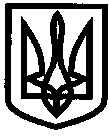 УКРАЇНАУПРАВЛІННЯ ОСВІТИІЗЮМСЬКОЇ МІСЬКОЇ РАДИХАРКІВСЬКОЇ ОБЛАСТІНАКАЗ17.04.2020											№ 138На виконання Закону України «Про повну загальну середню освіту», листа доручень директора Департаменту науки і освіти Харківської обласної державної адміністрації за підсумками проведення наради з керівниками місцевих органів управління у сфері освіти від 09.04.2020 № 01-33/1473 «Про доручення наради керівників місцевих органів управління у сфері освіти», з метою приведення у відповідність до Закону України «Про повну загальну середню освіту» мережі закладів загальної середньої освіти,НАКАЗУЮ: Створити робочу групу по розробці проєкту перспективного плану розвитку мережі закладів загальної середньої освіти Ізюмської міської ради Харківської області на 2020/2021, 2021/2022, 2022/2023, 2023/2024 навчальні роки та заходів щодо його реалізації у складі:Безкоровайний Олексій Вікторович, начальник управління освіти, голова робочої групи;Мартинов Віктор Олександрович, заступник начальника управління освіти, член робочої групи;Васько Наталія Олександрівна, начальник відділу змісту та якості освіти управління освіти, член робочої групи;Сергієнко Алла Іванівна,  головний спеціаліст відділу змісту та якості освіти управління освіти, член робочої групи.Робочій групі по розробці проєкту перспективного плану розвитку мережі закладів загальної середньої освіти Ізюмської міської ради Харківської області на 2020/2021, 2021/2022, 2022/2023, 2023/2024 навчальні роки:Розробити перспективний план розвитку мережі закладів загальної середньої освіти Ізюмської міської ради Харківської області на 2020/2021, 2021/2022, 2022/2023, 2023/2024 навчальні роки та заходи щодо його реалізації.До 01.06.2020Надати на розгляд  колегії управління освіти перспективний план розвитку мережі закладів загальної середньої освіти Ізюмської міської ради Харківської області на 2020/2021, 2021/2022, 2022/2023, 2023/2024 навчальні роки  та заходи щодо його реалізації.24.06.2020Головному спеціалісту відділу змісту та якості освіти управління освіти Сергієнко А.І.:Провести аналіз існуючої мережі закладів загальної середньої освіти Ізюмської міської ради Харківської області з метою приведення у відповідність до Закону України «Про повну загальну середню освіту».До 20.05.2020Підготувати проєкт перспективного плану розвитку мережі та комплектації класів закладів загальної середньої освіти Ізюмської міської ради Харківської області на 2020/2021, 2021/2022, 2022/2023, 2023/2024 навчальні роки для розгляду на засіданні робочої групи.  22.05.2020Керівникам закладів загальної середньої освіти:Провести аналіз існуючої комплектації класів закладу загальної середньої освіти з метою приведення у відповідність до Закону України «Про повну загальну середню освіту».До 08.05.2020 Розробити проєкт перспективного плану комплектації класів закладу загальної середньої освіти на 2020/2021, 2021/2022, 2022/2023, 2023/2024 навчальні роки та надати до управління освіти (Сергієнко А.І.). До 12.05.2020Контроль за виконанням наказу залишаю за собоюНачальник управління освіти				О.В.БезкоровайнийМартинов З наказом ознайомлений:___________________ Н.О.Васько___________________ А.І.СергієнкоПро розробку перспективного плану розвитку мережі закладів загальної середньої освіти  Ізюмської міської ради Харківської області